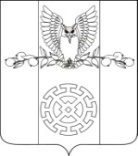 РЕШЕНИЕСОВЕТА КУЙБЫШЕВСКОГО СЕЛЬСКОГО ПОСЕЛЕНИЯСТАРОМИНСКОГО РАЙОНА от _________________                                                                                   № _____х. Восточный СосыкО внесении изменений в решение Совета Куйбышевского сельского поселения Староминского района от 15 декабря 2017 года №42/4 «О налоге на имущество физических лиц»В целях приведения нормативных правовых актов Куйбышевского сельского поселения Староминского района в соответствие с требованиями законодательства Российской Федерации, на основании протеста Прокуратуры Староминского района от 29 июля 2019 года №7-04-19/3735 на решение Совета Куйбышевского сельского поселения Староминского района от 15 декабря 2017 года №42/4 «О налоге на имущество физических лиц», руководствуясь статьей 26 Устава Куйбышевского сельского поселения Староминского района Совет Куйбышевского сельского поселения Староминского района РЕШИЛ:1. Внести в решение Совета Куйбышевского сельского поселения Староминского района  от 15 декабря 2017 года №42/4 «О налоге на имущество физических лиц» следующие изменения и дополнения:1.1. Во втором абзаце пункта 4 исключить слова «, в срок до 1 ноября текущего налогового периода».1.2. Дополнить пункт 4 абзацем 3 следующего содержания:  «Уведомление о выбранных объектах налогообложения, в отношении которых предоставляется налоговая льгота, представляется налогоплательщиком в налоговый орган по своему выбору не позднее 31 декабря года, являющегося налоговым периодом, начиная с которого в отношении указанных объектов применяется налоговая льгота.»2. Опубликовать настоящее решение в газете «Степная новь» и разместить на официальном сайте администрации Куйбышевского сельского поселения Староминского района в информационно-телекоммуникационной сети «Интернет», копию настоящего решения направить в Межрайонную инспекцию Федеральной налоговой службы России № 12 по Краснодарскому краю.3. Контроль за выполнением данного решения возложить на комиссию по финансово-бюджетной и экономической политике Совета Куйбышевского сельского поселения (Дадыка Т.А.).4. Решение вступает в силу со дня его официального опубликования.Председатель Совета Куйбышевского сельского поселения Староминского района                                 С.С.ПетренкоЛИСТ СОГЛАСОВАНИЯпроекта Решения Совета Куйбышевского сельского поселения Староминского района от ___________________ года № ____«О внесении изменений в решение Совета Куйбышевского сельского поселения Староминского района от 15 декабря 2017 года №42/4«О налоге на имущество физических лиц»Проект внесен:Глава Куйбышевского сельскогопоселения Староминского района                                                    С.С.ПетренкоПроект подготовлен:Ведущий специалист администрацииКуйбышевского сельского поселенияСтароминского района                                                                 И.О.МысливцеваПроект согласован:Председатель комиссии по финансово-бюджетной и экономической политике Совета Куйбышевского сельского поселения                                                 Т.А.Дадыка